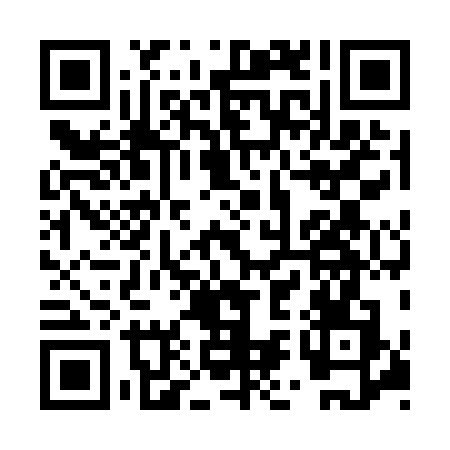 Ramadan times for Mostaganem, AlgeriaMon 11 Mar 2024 - Wed 10 Apr 2024High Latitude Method: NonePrayer Calculation Method: Algerian Ministry of Religious Affairs and WakfsAsar Calculation Method: ShafiPrayer times provided by https://www.salahtimes.comDateDayFajrSuhurSunriseDhuhrAsrIftarMaghribIsha11Mon5:515:517:161:104:317:047:048:2412Tue5:495:497:141:094:317:057:058:2513Wed5:485:487:131:094:327:067:068:2614Thu5:465:467:111:094:327:077:078:2715Fri5:455:457:101:084:327:077:078:2816Sat5:435:437:091:084:337:087:088:2917Sun5:425:427:071:084:337:097:098:3018Mon5:405:407:061:084:337:107:108:3019Tue5:395:397:041:074:347:117:118:3120Wed5:375:377:031:074:347:127:128:3221Thu5:365:367:011:074:347:137:138:3322Fri5:345:347:001:064:357:137:138:3423Sat5:335:336:581:064:357:147:148:3524Sun5:315:316:571:064:357:157:158:3625Mon5:295:296:561:054:367:167:168:3726Tue5:285:286:541:054:367:177:178:3827Wed5:265:266:531:054:367:187:188:3928Thu5:255:256:511:054:367:187:188:4029Fri5:235:236:501:044:377:197:198:4130Sat5:225:226:481:044:377:207:208:4231Sun5:205:206:471:044:377:217:218:431Mon5:185:186:461:034:377:227:228:442Tue5:175:176:441:034:387:237:238:453Wed5:155:156:431:034:387:237:238:464Thu5:135:136:411:034:387:247:248:475Fri5:125:126:401:024:387:257:258:486Sat5:105:106:381:024:397:267:268:497Sun5:095:096:371:024:397:277:278:508Mon5:075:076:361:014:397:287:288:519Tue5:055:056:341:014:397:287:288:5210Wed5:045:046:331:014:397:297:298:53